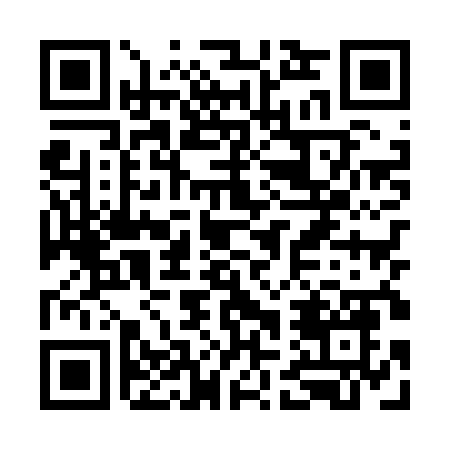 Prayer times for Alesninkai, LithuaniaWed 1 May 2024 - Fri 31 May 2024High Latitude Method: Angle Based RulePrayer Calculation Method: Muslim World LeagueAsar Calculation Method: HanafiPrayer times provided by https://www.salahtimes.comDateDayFajrSunriseDhuhrAsrMaghribIsha1Wed3:035:411:186:298:5611:252Thu3:025:391:186:308:5811:253Fri3:015:361:186:319:0011:264Sat3:015:341:186:329:0211:275Sun3:005:321:176:339:0411:286Mon2:595:301:176:349:0511:287Tue2:585:281:176:369:0711:298Wed2:575:261:176:379:0911:309Thu2:565:241:176:389:1111:3110Fri2:565:231:176:399:1311:3211Sat2:555:211:176:409:1511:3212Sun2:545:191:176:419:1611:3313Mon2:535:171:176:429:1811:3414Tue2:535:151:176:439:2011:3515Wed2:525:141:176:449:2211:3516Thu2:515:121:176:459:2311:3617Fri2:515:101:176:469:2511:3718Sat2:505:091:176:479:2711:3819Sun2:495:071:176:489:2911:3820Mon2:495:051:176:499:3011:3921Tue2:485:041:176:509:3211:4022Wed2:485:021:186:519:3311:4123Thu2:475:011:186:529:3511:4124Fri2:475:001:186:539:3611:4225Sat2:464:581:186:539:3811:4326Sun2:464:571:186:549:3911:4327Mon2:454:561:186:559:4111:4428Tue2:454:551:186:569:4211:4529Wed2:454:531:186:579:4411:4530Thu2:444:521:186:579:4511:4631Fri2:444:511:196:589:4611:47